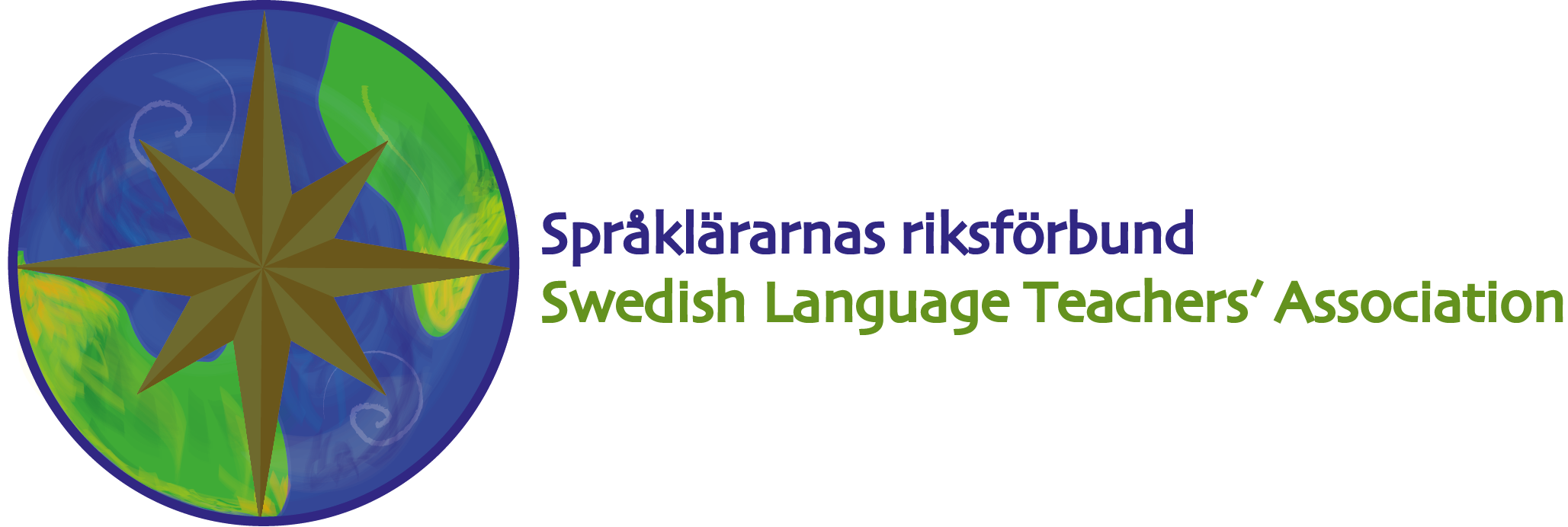 VERKSAMHETSBERÄTTELSE FÖR SPRÅKLÄRARNAS RIKSFÖRBUND FÖR VERKSAMHETSÅRET 2020 (FÖRENINGENS ÅTTIOTREDJE)Styrelsen för Språklärarnas riksförbund avlägger härmed verksamhetsberättelse för verksamhetsåret 2020.Det gångna verksamhetsåret har präglats av pandemin och de följder det haft på förbundets verksamhet och sociala sammankomster. Efter ett inledande fysiskt möte i Stockholm i januari har alla styrelsemöten hållits digitalt. Även förbundets årsmöte och representantskapsmöte hölls digitalt i mars. Den årliga språkdagen sköts upp från mars till oktober och sedan ytterligare en gång till mars 2021, vilket har varit en utmaning för planeringsgruppen i Umeå. Att förbundet i framtiden måste inrikta sig på mer digital kommunikation har under året inneburit mer arbete med hemsidan och planering för digitalisering av tidningen Lingua. Styrelsen har haft ett stort fokus på att digitalisera Lingua och göra om hemsidan under året. på det arbetet under året och 2021 lanseras Linguas första digitala nummer.Styrelsen har under verksamhetsåret haft följande sammansättningOrdförande				Anna Anu Viik Vice ordförande			Helene Nelson LindgrenSkattmästare				Michael MeuserSekreterare				Ingalill Zeeck Redaktör för Lingua			Elisabeth Tegelberg (januari-mars) Jacob Pettersson (april-december)Representant för engelska			Carolina ClarinRepresentant för franska			Térèse MölsäRepresentant för spanska			Adriana SturessonRepresentant för tyska			Corina LöweStyrelseledamot, förlagskontakt		Birgitta MilbrinkRevisorer har varitÅsa Edvinsson, Argos revision AB		ordinarieKjell Weinius			suppleantValberedningen har bestått avOlle Käll				sammankallandeMia Smith				ordinariePetra Lindberg-Hultén 			ordinarieStyrelsen har haft följande kontaktpersonerItalienska				Linda SmidfeldtModersmål				Sona WelsaparMänniskans språk 			VakantKinesiska 				VakantRyska				VakantRiksförbundet har 11 aktiva lokalavdelningar i följande län/områdenGästrikland		Kalmar län		KronobergNorrbotten		Skåne		StockholmUppsala		Västerbotten		Västra SverigeÅngermanland	ÖstergötlandNätverk finns i följande områdenBlekinge		DalarnaVilande lokalföreningar finns i följande områdenFemstad		Gotland		SjuhäradsbygdenSkaraborg		Sundsvall		VärmlandVästerås		Örebro		ÖstersundÖstra SörmlandMedlemsantalAntalet medlemmar per 1 januari 2020: 877Antalet medlemmar per 31 december 2020: 967Språklärarnas riksförbund var under 2020 medlem i följande föreningarOrganisation och språk		KontaktpersonIDV (tyska)			Corina LöweIATEFL (engelska )		Carolina ClarinSUKOL (finska)		Anna Anu ViikFIPF (franska)		Térèse MölsäFIPLV (paraplyorganisation)	Anna Anu Viik Demokrati, inflytande och beslutsgångSpråklärarnas riksförbund företräder många språk, många stadier och många lärare i hela landet, vilket gör det till en utmaning att säkerställa att alla medlemmar får tillgång till information, nätverk, fortbildning, stipendier och möjligheten att göra sina önskemål och synpunkter hörda. I det här arbetet är medlemstidningen Lingua ett viktigt redskap. Den når alla medlemmar och innehåller didaktiska artiklar, tips och inlägg om aktuell forskning samt information om föreningens arbete språk för språk, landsända för landsända. Information når även medlemmarna via en Facebook-grupp som i slutet av året har över 4 200 medlemmar och ett Twitter-konto. Föreningens webbplats är också mycket välbesökt. Föreningens representantskap är en viktig kugge i det interndemokratiska arbetet och består förutom av riksstyrelsen av samtliga språkrepresentanter, ordförande för samtliga lokalföreningar, och kontaktpersonerna för nätverken. Riksstyrelsen håller övriga representantskapsmedlemmar uppdaterade om sitt arbete fortlöpande under året. Informationen går från representantskapet ut till medlemmarna i lokalföreningar och nätverk. Styrelsen inhämtar även synpunkter och tar emot förslag och önskemål från representantskapet. Dessa förslag och önskemål har beretts i lokalföreningar och nätverk. Inför årsmötet hålls alltid ett förberedande representantskapsmöte där dagordningen diskuteras utifrån synpunkter och önskemål runt om i landet. Här bestäms riktlinjer för kommande verksamhetsår och styrelsen får möjlighet att pröva och ta emot uppslag och idéer.Av tradition hålls årsmötet under eller i samband med de årliga språkdagarna, för att möjliggöra deltagande för så många medlemmar som möjligt, men även de medlemmar som inte kan delta i de årliga fortbildningsdagarna behöver möjlighet att påverka årsmötesbesluten. Därför är representantskapets arbete med att förankra och representera medlemmarna i hela landet så viktigt. Alla medlemmar som vill har möjlighet att påverka ärenden och förslag som tas upp som beslut som fattas. I år hölls årsmötet och repskapsmötet digitalt via Zoom pga pandemin.Systemet med representantskap innebär dock inte att man som medlem måste gå genom detsamma för att nå styrelsen. Beroende på ärende kan man ta direktkontakt med någon i styrelsen eller med en språkrepresentant utanför styrelsen. Man kan väcka en fråga i Facebook-gruppen, skriva en kommentar på webbplatsen, skriva en motion till årsmötet eller delta i årsmötet. Alla kontaktuppgifter finns både på webbplatsen och i Lingua. EkonomiFörbundets verksamhet finansieras genom medlemsavgifter, annonsintäkter i medlemstidningen Lingua och statsbidrag. Förbundets ekonomi är stabil. Förbundet har inga lån och inga långsiktiga skulder. StipendierUnder 2020 beviljades följande stipendier:Åsa Olsson, Sandviken 1 500 kr för kurs i Storbritannien. Tore Hultman, Tyresö för anmälningsavgiften till Språkdagen.Ingen av dessa stipendier utnyttjades dock, då pandemin förhindrade resor. Stipendiaterna kan utnyttja dessa vid senare tillfälle. Styrelse och representantskapSpråklärarnas riksförbund har, förutom digitalt årsmöte 20 mars 2020, haft 1 fysiskt möte och 8 videomöten i styrelsen: 18-19 januari (fysiskt möte), 8 mars, 21 mars (konstituerande), 26 april, 14 juni, 13 september, 18 oktober och 10 december. Utöver detta hölls ett representantskapsmöte i samband med språkdagarna i mars. FortbildningsverksamhetFörbundet hade planerat att arrangera den årliga fortbildningen i form av en språkdag, Språkdagen 2020 i Umeå, som i år p.g.a. restriktionerna till följd av pandemin flyttades fram till mars 2021. Organisationskommittén, som i år bestod av lokalföreningarna Norrbotten, Västerbotten och Ångermanland, arrangerade den 30 september ett webbinarium med Helena Wallberg med temat Lektionsdesign och differentierad undervisning. Annan verksamhetFörbundet ses som en naturlig part att kontakta i frågor om språk. Representanter för förbundet har varit aktiva och synts i media under 2020. Representanter från styrelsen har deltagit i möten med Skolverket i arbetet med förändring av timplanerna för språk. Medlemmar har haft möjlighet att lämna synpunkter via förbundets Facebook-grupp, där antalet medlemmar växer för varje år.Ett stort och omfattande arbete har under året legat på förbundets IT-grupp, som under året haft uppdraget att få till stånd en digital version av Lingua och skapande av en ny hemsida. Språkrepresentanternas deltagande i olika arrangemang har genererat ett flertal artiklar till Lingua. Nedan följer exempel på vad förbundets representanter har arbetat med under året. Anna Anu Viik (modersmål)Har som ordförande i förbundet framför allt arbetat med it-gruppen och hållit i kontakter med it-företag. Carolina Clarin (engelska)IATFL-kontakterAdventskalender för engelsklärareModerator vid webbinariet med Helena WallbergCorina Löwe (tyska)Arbete med digitaliseringen (it-gruppen).Deltagande vid den Bosniska tysklärardagen, 17 oktober, som ägde rum online. BHDLV - Bosnisch-herzegowinischer DeutschlehrerverbandDeltagit vid Språkinspriationsdagen, lokalförening Kronoberg, 29 september. Tema: skriftlig produktion, vilket även blev en artikel i Lingua.läraren.se: https://www.lararen.se/amneslararen-svenska-sprak/digital-undervisning/forskaren-distansundervisning-tuff-utmaning-for-spraklarareEn artikel i FIPLV Newsletter 2-2020 Nordic-Baltic Region om påverkan av Corona för svenska skolor och vad förbundet gör för att hjälpa medlemmarna.Térèse Mölsä (franska)Adventskalender för fransklärareKontakter med FIPFDeltagit i den digitala fransklärardagenAdriana Sturesson (spanska)Adventskalender för spansklärareUnder perioden feb- april 2020 har organiserat : El torneo de música, en aktivitet där 20 olika skolor  och spansklärare har deltagit och samarbetat. Skapat en blogg för att stödja distansundervisningen, delat olika uppgifter för olika nivåer, informerat om det genom Lingua och sociala medier.Deltagit i en konferens i samarbete med Spansklärarförening i Stockholm: El camino de Santiago 12 september.Tillsammans med andra spansklärare skapat koncenpetet : Spanish Teachmeet Sweden , konferensen ägde rum 24 oktober.Deltagit i en träff med den spanska ambassaden för planeringen av framtida kompetensutvecklingsdagar med spansklärare. 2 november.Deltagit i Skolverkets SpråklärargalanDeltagit i kompetensutveckling  “Jornadas didácticas de español en línea” 27-28 november  Deltagit i en konferens för spansklärare organiserad av Uppsalas Fortbildnings avdelning, med tema: muntlig produktion 5-4 februariHelene Nelson Lindgren (representantskapet) Har ansvarat för kontakten med representanterna för lokalföreningarna och tar med frågor från lokalföreningarna till riksförbundets styrelsemöten.Medlemstidningen LinguaFörbundet ger ut medlemstidningen Lingua, ISSN 0023–6330. Under året har 4 nummer publicerats, i mars, juni, oktober och december. Varje nummer omfattar 56 sidor och innehåller artiklar om skolspråken i Sverige, oftast skrivna av forskare och lärare vid universitet i Sverige och utomlands och av lärare verksamma i den svenska skolan. I artiklarna framförs och diskuteras pedagogiska och didaktiska frågor och idéer. Förbundets språkrepresentanter har i varje nummer en sida med aktuell information om respektive språk. Genom utgivningen av Lingua bidrar Språklärarnas riksförbund substantiellt och på ett viktigt och uppskattat sätt till språklärarnas fortbildning.Styrelsen i Språklärarnas riksförbundIngalill Zeeck 			Anna Anu Viik	sekreterare				ordförande	Helene Nelson Lindgren 			Michael Meuservice ordförande 			skattmästareElisabeth Tegelberg/ Jakob Pettersson		Adriana Sturessonredaktör för Lingua			representant för spanska	Carolina Clarin			Corina Löwe		representant för engelska			representant för tyska				Térèse Mölsä 			Birgitta Milbrink representant för franska 			styrelseledamot,förlagskontakter	